Atividades de inglês.5º ANO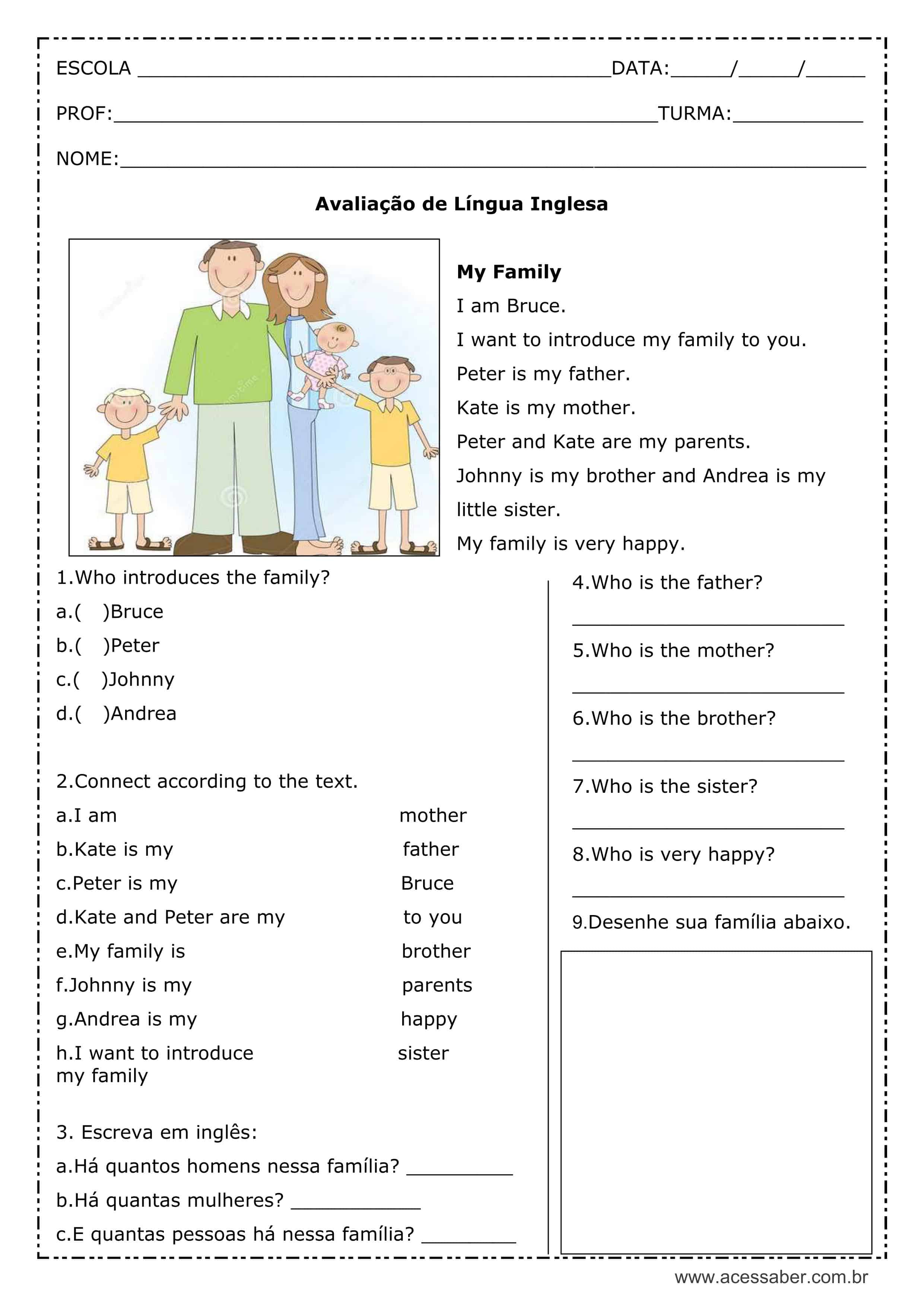 